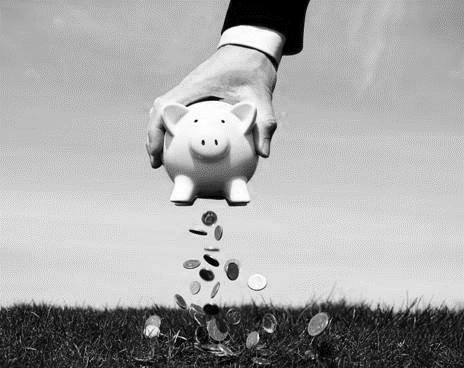 Expense/money OUT of  your account
Step 1: What type of request is this? 
(please fill out one Moolah for each person to be paid)Step 2: What is this money for? (Money must be categorized below with specific descriptions to help us provide accurate reports to state/federal agencies. Events may use multiple categories, with total at bottom) 
List Amount:
$________ Request for Start-up Money Description:_______________________________________________       Break Down:     $10________  $5________  $1________  Quarters ( in rolls of $10) $____________
 $________ Educational Event. Description:______________________________________________________$________ Raffle. Description:_________________________________________________________________$________ Fund Raising. Description:__________________________________________________________$________ Participation Fee/Sponsorship. Description:____________________________________________$________ Other.   Description:________________________________________________________________
$____________Total from Account: ______________________________________________________		                                                      (account name or description: Dog Project, Fun Day, Camp, Dipper, etc)Steps 3 & 4:  Sign & Submit moolah to County 4-H Treasurer c/o of Extension Office ASAP.           Submit copy of Moolah Report to your group’s Treasurer for your group’s records.Submitted by (Signature): _______________________________________  ______________________  _____________									          		Phone		                   Date         Authorized* by: _______________________________________________   Phone: ______________________
*The “authorized” person is your committee/group chairperson or treasurer. They can “authorize” by signature here or by Email.           If you are the person submitting the form and the authorized person of your group, you will sign twice.Treasurer processes Moolah Reports at the Extension Office on a bi-monthly basis.
Extension Office • 625 E County Rd Y • Suite 600 • Oshkosh WI 54901 • 920-232-1974
Last Updated: 2/7/2020□ This is a personal reimbursement for supplies purchased 
         (submit receipts with Moolah)□ This is a bill to pay (submit bill/invoice with Moolah) 

       Date Due:_____________________________________□ This is an Advance Request  ($ needed before event)   Date Money is needed by:________________________
                                          (requires a 2 week notice)Make Check Payable to:________________________________________Send Check to (address):
________________________________________________________________________________________________________________________